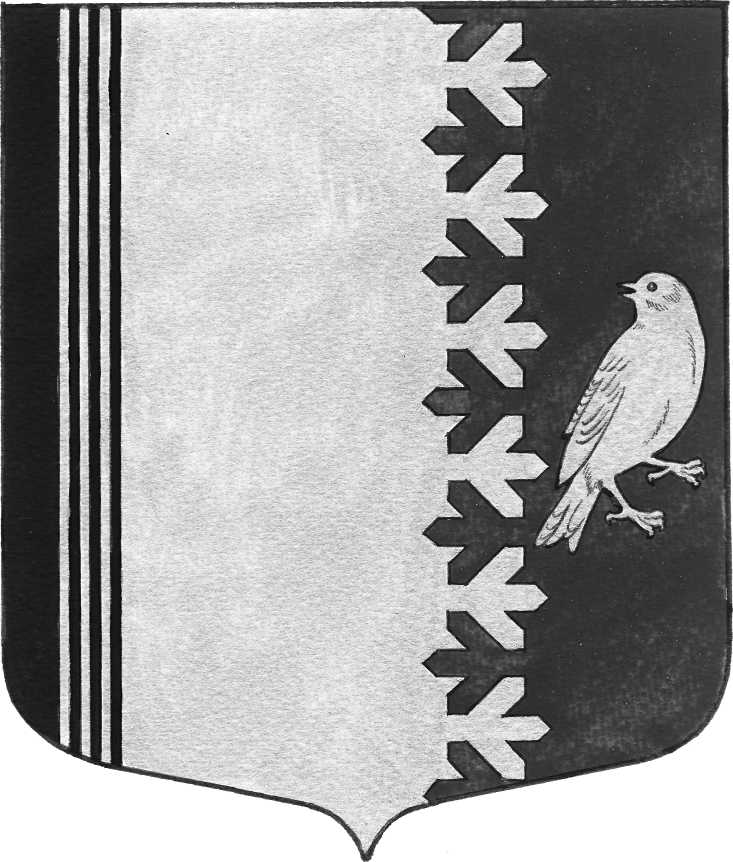 АДМИНИСТРАЦИЯ   МУНИЦИПАЛЬНОГО  ОБРАЗОВАНИЯШУМСКОЕ  СЕЛЬСКОЕ ПОСЕЛЕНИЕ КИРОВСКОГО  МУНИЦИПАЛЬНОГО  РАЙОНАЛЕНИНГРАДСКОЙ  ОБЛАСТИП О С Т А Н О В Л Е Н И  Еот 09 апреля 2020 года № 84О выборе способа формирования Фонда капитального ремонтаВ соответствии с пунктом 7 статьи 170 Жилищного кодекса Российской Федерации, в соответствии с п. 2 ст. 3 закона Ленинградской области от 29 ноября 2013 года № 82-оз «Об отдельных вопросах организации и проведения капитального ремонта общего имущества в многоквартирных домах, расположенных на территории Ленинградской области», во исполнение постановления Правительства Ленинградской области от  19.11.2019 года № 534 «О внесении изменения в постановление Правительства Ленинградской области от 26 декабря 2013 года № 508 «Об утверждении Региональной программы капитального ремонта общего имущества в многоквартирных домах, расположенных на территории Ленинградской области, на 2014-2043 годы», в связи с тем, что собственниками помещений в многоквартирных домах (в соответствии с приложением 1 к настоящему Постановлению) не выбран способ формирования фонда капитального ремонта и (или) выбранный ими способ был не реализован в порядке, установленном Жилищным кодексом РФ, администрация муниципального образования Шумское сельское поселение ПОСТАНОВЛЯЕТ:Формирование фонда капитального ремонта в отношении многоквартирных домов (в соответствии с приложением 1 к настоящему Постановлению) определить на счете специализированной некоммерческой организации, осуществляющей деятельность, направленную на обеспечение проведения капитального ремонта общего имущества в многоквартирных домах, на территории Ленинградской области -  Некоммерческой организации «Фонд капитального ремонта многоквартирных домов Ленинградской области».Считать утратившим силу постановление администрации муниципального образования Шумское сельское поселение Кировского муниципального района Ленинградской области от  30 декабря 2016 года № 230 «О выборе способа формирования Фонда капитального ремонта»Данное постановление вступает в силу после официального опубликования в газете «Вестник муниципального образования Шумское сельское поселение» и подлежит размещению на официальном сайте поселения.         Глава   администрации                                                                        В.Л.УльяновРазослано: дело, прокуратура, НО «Фонд капитального ремонта», сайтПриложениек постановлению администрацииШумского  сельского  поселенияОт09 апреля 2020 г. № 84Перечень многоквартирных домов, не принявших решение о выборе способа формирования фонда капитального ремонта№ п/пмуниципальный районнаселенный пунктулицадом №1Кировскийс. ШумСоветская12Кировскийс. ШумСоветская23Кировскийс. ШумСоветская34Кировскийс. ШумСоветская45Кировскийс. ШумСоветская56Кировскийс. ШумСоветская67Кировскийс. ШумСоветская78Кировскийс. ШумСоветская89Кировскийс. ШумСоветская910Кировскийс. ШумСоветская1011Кировскийс. ШумСоветская1112Кировскийс. ШумСоветская1213Кировскийс. ШумСоветская1314Кировскийс. ШумСоветская1415Кировскийс. ШумСоветская1516Кировскийс. ШумСоветская1617Кировскийс. ШумСоветская1718Кировскийс. ШумСоветская1819Кировскийс. ШумСоветская1920Кировскийс. ШумСоветская2021Кировскийс. ШумСоветская2122Кировскийс. ШумПМК-172223Кировскийс. ШумПМК-172324Кировскийс. ШумПМК-172425Кировскийс. ШумПМК-172526Кировскийс. ШумПМК-17927Кировскийс. ШумПМК-17328Кировскийс. ШумПМК-171029КировскийГорка130КировскийГорка231Кировскийп.ст. ВойбокалоПривокзальная3432Кировскийп.ст. ВойбокалоПривокзальная733Кировскийп.ст. Новый БытЖелезнодорожная734Кировскийп. КонцыПлитная10